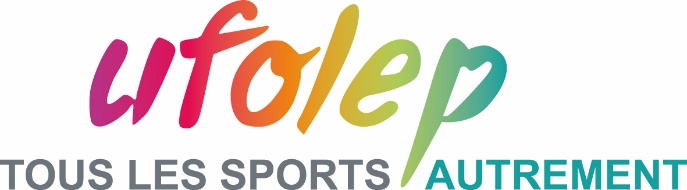 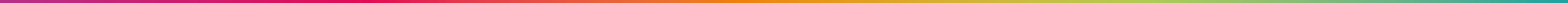 Ce règlement intérieur a pour objectif de préciser les statuts de l'association …............, dont l'objet est ...........…....................Il sera remis à l'ensemble des membres ainsi qu'à chaque nouvel adhérent.Titre I : MembresArticle 1er - CompositionL'association………….  est composée des membres suivants :Membres d'honneur ;Membres adhérents ;…Article 2 - CotisationLes membres d'honneur ne paient pas de cotisation (sauf s'ils×elles en décident autrement de leur propre volonté).Les membres adhérents doivent s'acquitter d'une cotisation annuelle.Le montant de celle-ci est fixé chaque année par…....…….. [le Conseil d'Administration, l'Assemblée Générale…] selon la procédure suivante :……..........................………………………………………………………Pour l’année …., le montant de la cotisation est fixé à …….. euros. Le versement de la cotisation doit être établi par chèque à l'ordre de l'association et effectué au plus tard le……..Toute cotisation versée à l'association est définitivement acquise. Aucun remboursement de cotisation ne peut être exigé en cas de démission, d'exclusion ou de décès d'un membre en cours d’année.Article 3 - Admission de membres nouveauxL'association …......... peut à tout moment accueillir de nouveaux×lles membres. Ceux×celle×-ci devront respecter la procédure d'admission suivante : …...........………………………. [remise  d'une demande écrite au× à la  président×e/ co-présidence ou auprès  du bureau,  ou vote du conseil à la majorité simple ou …].Article 4 - ExclusionSelon la procédure définie à l'article…. des statuts de l'association …......., seuls les cas de …................... [non participation à l'association pendant un délai de 5 ans ou refus du paiement de la cotisation annuelle ou ……] peuvent déclencher une procédure d'exclusion.Celle-ci doit être prononcée par…...…… [le bureau, le Conseil d’Administration…] à une majorité de…... (Article….des statuts), seulement après avoir entendu les explications du×de la membre contre lequel×laquelle une procédure d'exclusion est engagée.Si l'exclusion est prononcée, une option d'appel est autorisée par l'article…. des statuts.Article 5 – Démission, Décès, DisparitionConformément à l'article … des statuts, le×la membre démissionnaire devra adresser sous lettre [simple ou recommandée avec accusé de réception] sa décision au …................ [Président, bureau…].Le×la membre démissionnaire ne peut prétendre à une restitution de cotisation.En cas de décès, la qualité de membre s'efface avec la personne.Titre II : Fonctionnement de l'associationArticle 6 - Le conseil d’administrationConformément à l'article… des statuts de l'association ………, le Conseil d’Administration a pour objet de ….................…………………………………………………Il est composé de MM. ..…................................... [noms et prénoms des membres].Ses modalités de fonctionnement sont les suivantes :.......................................................…………………………………………………………….......................................................……………………………………………………………Article 7 - Le bureauConformément à l'article…... des statuts de l'association ……, le bureau a pour objet de…...................………………………………………………………..Il est composé de MM. ..….................................................... [noms et prénoms des membres].Ses modalités de fonctionnement sont les suivantes :.......................................................…………………………………………………………….......................................................……………………………………………………………Article 8 - Assemblée Générale OrdinaireConformément à l'article…... des statuts de l'association …………, l'Assemblée Générale Ordinaire se réunit….. fois par an sur convocation du …............................ [bureau, Conseil d’Administration…].Seuls les membres…...……………  sont autorisés à participer.Ils sont convoqués suivant la procédure suivante : ….......................…………………………………………………………………………….………………………………………………………………………………………………Le vote des résolutions s'effectue par bulletin secret déposé dans l'urne tenue par le×la secrétaire de séance [ou tout autre mode de scrutin].[Décrire les modalités du déroulement de l'assemblée].Article 9  Assemblée Générale ExtraordinaireConformément à l'article….. des statuts de l'association………….., une Assemblée Générale Extraordinaire peut être convoquée en cas de…....... [modification essentielle des statuts, situation financière difficile, etc.].L’ensemble des membres de l'association seront convoqués selon la procédure suivante : …......................…………………………………………………………………………….……………………………………………………………………………………………Le vote se déroule selon les modalités suivantes : ........................................................................…………………………………………….…………………………………………………………………………………………..Les votes par procuration ou par correspondance sont interdits [ou autorisés].Titre III : Dispositions diversesArticle 10  Modification du règlement intérieurLe règlement intérieur de l’association…………….. est établi par………………. [le bureau, le conseil d’administration, …], conformément à l'article….des statuts.Il peut être modifié par……………. [le bureau, le conseil d’administration…], sur proposition de………………. [instance dirigeante, quota de membres…], selon la procédure suivante :……………………………………………………………………………………………….…………………………………………………………………………………………….Le nouveau règlement intérieur sera adressé à chacun×e des membres de l'association par lettre [simple ou recommandée, ou consultable par affichage…] sous un délai de…….jours suivant la date de la modification.Article 11..........................……………………………………………………………………………………………………………………………………………………[autres dispositions utiles].						A………………, le ……….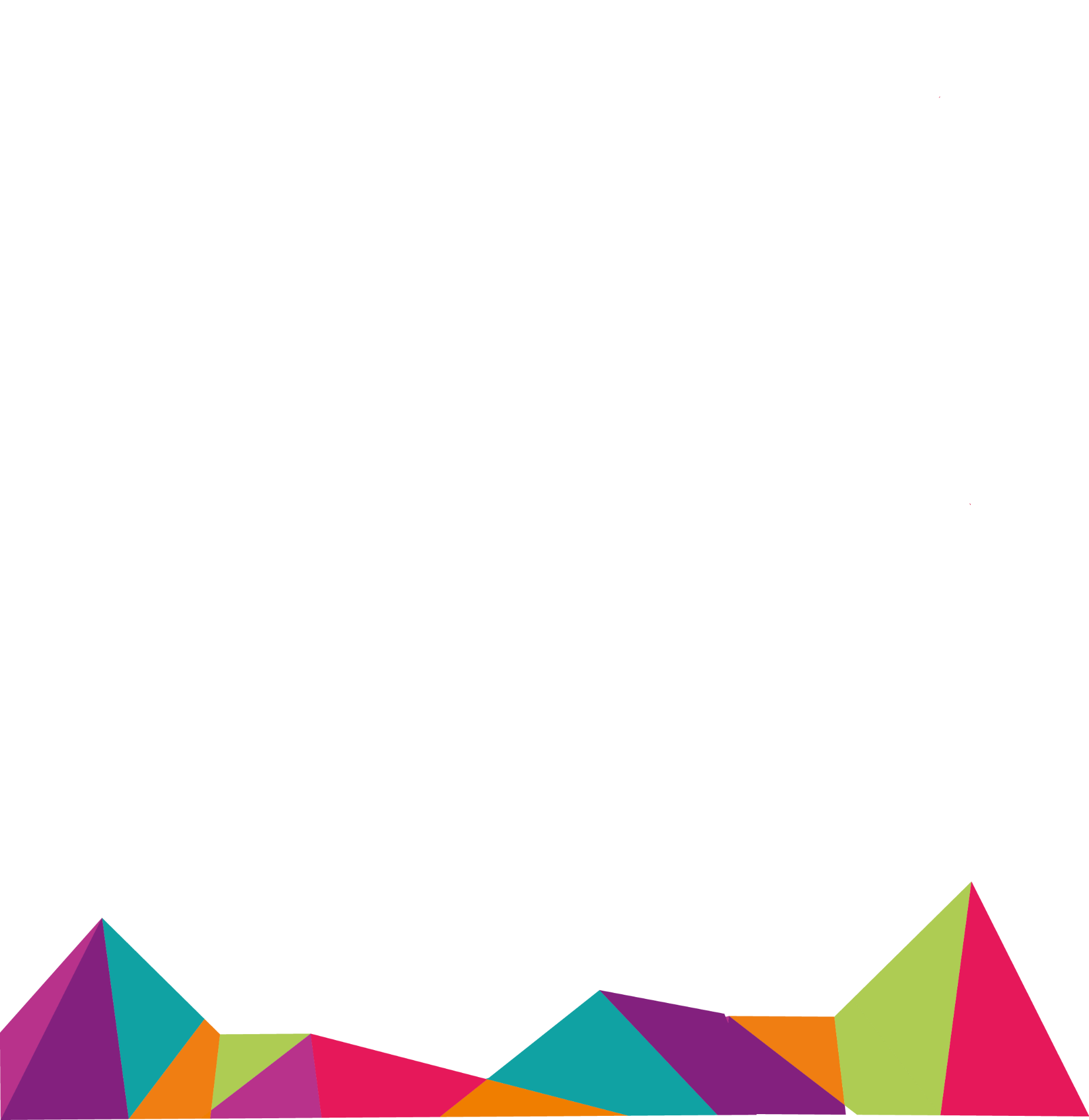 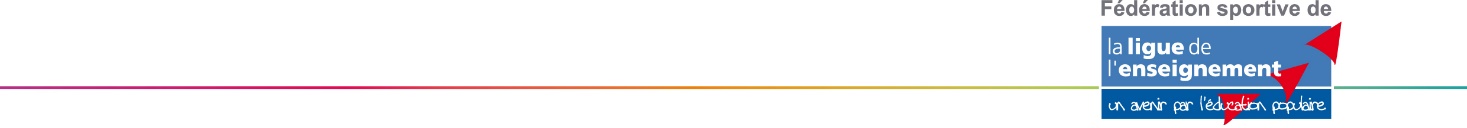 